
Совет муниципального образования город Горячий Ключ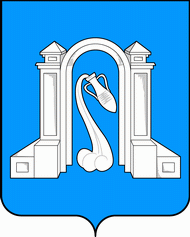 шестой созывР Е Ш Е Н И Е       от    _______________  2019 года                                        № ____г. Горячий КлючО внесении изменений в решение Совета муниципального образования город Горячий Ключ от 10 июля 2009 года № 521 «О денежном содержании муниципальных служащих муниципального образования город Горячий Ключ»В соответствии с Законом Краснодарского края от ____ декабря 2019 года № ________ «О краевом бюджете на 2020 год и плановый период 2021 и 2022    годов», п.16 решения Совета муниципального образования город Горячий Ключ от 13 декабря 2019 года № 508 «О бюджете муниципального образования город Горячий Ключ на 2020 год и плановый период 2021 и 2022 годов», Совет муниципального образования город Горячий Ключ» р е ш и л:        1. Внести следующие изменения в решение Совета муниципального образования город Горячий Ключ от 10 июля 2009 года № 521 «О денежном содержании муниципальных служащих муниципального образования город Горячий Ключ»:            1.1. Приложение 1 изложить в редакции, согласно приложению 1 к настоящему решению.       1.2. Приложение 2 изложить в редакции, согласно приложению 2 к настоящему решению.2. Отделу информационной политики и средств массовой информации администрации муниципального образования город Горячий Ключ                   (Манасян Е.В.) обеспечить официальное опубликование настоящего решения в соответствии с действующим законодательством.3. Настоящее решение вступает в силу с 1 января 2020 года.Глава муниципального образования 		Председатель Советагород Горячий Ключ 					муниципального образованиягород Горячий Ключ_________________А.Н. Кильганкин 		___________________ А.В. КоробкаЛИСТ СОГЛАСОВАНИЯпроекта решения Совета муниципального образования город Горячий Ключ от __________ 2019 года № ______ «О внесении изменений в решение Совета муниципального образования город Горячий Ключ от 10 июля 2009 года № 521 «О денежном содержании муниципальных служащих муниципального образования город Горячий Ключ»Проект внесен:Глава муниципального образованиягород Горячий Ключ							 А.Н. КильганкинПроект подготовлен:Финансовым управлениемадминистрации муниципальногообразования город Горячий КлючНачальник финансового управления	  В.В. Житина	Проект согласован:Заместитель главы муниципальногообразования город Горячий Ключ				            И.А. КилановаНачальник правового управления администрации муниципального                                             образования город Горячий Ключ	 О.И. ПономареваНачальник отдела административной реформы	администрации муниципального образованияобразования город Горячий Ключ                                             Н.А. Андреева	                             Начальник отдела по обеспечению деятельности Совета муниципального образования город Горячий Ключ                                                                    Ю.В. Луценко	Приложение 1                                                                           к решению Совета муниципального                                                             образования город Горячий Ключ                                                                           от «__ »_________2019 г № ___                                                                            «Приложение 1                                                                            к решению Совета муниципального                                                             образования город Горячий Ключ                                                    от 10 июля 2009 года № 521     (в редакции решения Совета     муниципального образования               город Горячий Ключ         от  «___»________2019 г  №___)РАЗМЕРЫдолжностных окладов и ежемесячного денежного поощрения муниципальных служащих в органах местного самоуправления города Горячий КлючНачальник финансового управления                                            В.В. Житина                                       Приложение 2                                                                            к решению Совета муниципального                                                                                образования город Горячий Ключ                                                                             от _____________2019 г №______                                                                            «Приложение 2                                                                            к решению Совета муниципального                                                                                         образования город Горячий Ключ                                                                             от 10 июля 2009 г № 521                                                                            (в редакции   решения Совета                                                                             муниципального образования                                                                             город Горячий Ключ                                                                             от _____________2019 г №_____)РАЗМЕРмесячных окладов за классный чин муниципальныхслужащих муниципального образования город Горячий КлючНачальник финансового управления                                             В.В. ЖитинаНаименование должностиРазмер месячного должностного оклада (рублей в месяц)Ежемесячное де-нежное поощрение (количество должностных окладов)123Первый заместитель главы муниципального образования89144,9Заместитель главы муниципального образования89144,8Управляющий делами80064,3Начальник управления80064,3Начальник самостоятельного отдела78424,0Заместитель начальника самостоятельного отдела74613,5Заместитель начальника управления78244,1Глава администрации сельского округа70953,7Заместитель главы администрации сельского округа67323,5Начальник отдела управления67323,5Заместитель начальника отдела управления63693,4Помощник главы муниципального образования 66113,5Начальник отдела администрации сельского округа59133,1Заведующий сектором57303,0Главный специалист55522,9Заведующий приемной51852,9Ведущий специалист51852,8Специалист 1 категории44032,7Специалист 2 категории42772,6Специалист40952,5Главный инспектор Контрольно-счетной палаты59133,1Наименование классного чинаОклад за классный чин(рублей в месяц)Действительный муниципальный советник 1 класса3021Действительный муниципальный советник 2 класса2877Действительный муниципальный советник 3 класса2589Муниципальный советник 1 класса2157Муниципальный советник 2 класса2014Муниципальный советник 3 класса1817Советник муниципальной службы 1 класса1582Советник муниципальной службы 2 класса1439Советник муниципальной службы 3 класса1296Референт муниципальной службы 1 класса1151Референт муниципальной службы 2 класса1080Референт муниципальной службы 3 класса1008Секретарь муниципальной службы 1 класса936Секретарь муниципальной службы 2 класса863Секретарь муниципальной службы 3 класса792